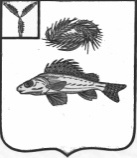 СОВЕТНОВОСЕЛЬСКОГО МУНИЦИПАЛЬНОГО ОБРАЗОВАНИЯЕРШОВСКОГО МУНИЦИПАЛЬНОГО РАЙОНА САРАТОВСКОЙ ОБЛАСТИРЕШЕНИЕот 23.12.2020 года	                                                                                                   №  88-134О бюджете Новосельского муниципального образованияЕршовскогомуниципального района Саратовской области на2021годНа основании ст. 21 Устава Новосельского муниципального образования Ершовского муниципального района Саратовской области и руководствуясь Федеральным Законом от 06.10.2003 г. №131-ФЗ "Об общих принципах организации местного самоуправления в Российской Федерации" СОВЕТ Новосельского муниципального образования РЕШИЛ: 1.Утвердить основные характеристики бюджета Новосельского муниципального образования Ершовского муниципального района Саратовской области на 2021год:общий объем доходов в сумме    8510,3тыс. рублей;общий объем расходов в сумме  7219,2тыс. рублей;резервный фонд администрации Новосельского муниципального образования Ершовского муниципального района Саратовской областив сумме 9,0 тыс. рублей;4)верхний предел муниципального долга Новосельскогомуниципального образования  Ершовского муниципального района Саратовской области на 1 января 2021 года в сумме 1291,1 тыс. рублей;  5)объем расходов на обслуживание муниципального долгаНовосельского муниципального образования  Ершовского муниципального района Саратовской области в сумме 0,7 тыс. рублей;6)профицит бюджета Новосельского муниципального образования  Ершовского муниципального района Саратовской областина 2021 год в сумме1291,1тыс. рублей;  2.Установить, что в соответствии с пунктом 8 статьи 217 Бюджетного кодекса Российской Федерации в сводную бюджетную роспись могут бытьвнесены изменения без внесения изменений в решение о бюджете Новосельского муниципального образования  Ершовского муниципального района Саратовской области в случаях:а)  перераспределения бюджетных ассигнований между разделами, подразделами,  целевыми статьями, группами  видов расходов  классификаций  расходов  бюджета в пределах общего  объема бюджетных ассигнований, предусмотренных местным бюджетом для финансирования мероприятий муниципальной программы.3.Утвердить перечень и коды главных администраторов доходов бюджета Новосельского муниципального образования  Ершовского муниципального района Саратовской областисогласно приложению № 1 к настоящему Решению.4.Утвердить перечень и коды главных администраторов источников внутреннего финансирования дефицита бюджета Новосельского муниципального образования  Ершовского муниципального района Саратовской области согласно приложению № 2 к настоящему Решению.5.Утвердить объем поступлений доходов в бюджет Новосельскогомуниципального образования  Ершовского муниципального района Саратовской области по кодам классификации доходов на 2021год всуммах согласно приложению № 3 к настоящему Решению.6.Утвердить объем межбюджетных трансфертов, получаемых из бюджета Ершовского муниципального района на 2021 год в сумме 2672,9тыс. рублей.7. Утвердить источники внутреннего финансирования дефицита бюджета Новосельского муниципального образования  Ершовского муниципального района Саратовской области,перечень статей и видов источников финансирования дефицита бюджета Новосельского муниципального образования  Ершовского муниципального района Саратовской области на 2021 год согласно приложению № 4 к настоящему Решению.8. Утвердить объем и распределение бюджетных ассигнований бюджета Новосельского муниципального образования  Ершовского муниципального района Саратовской областипо разделам,подразделам, целевым статьям (муниципальным программам и непрограммным направлениям деятельности), группам видов расходов классификации расходовбюджета на 2021 год согласно приложению № 5 к настоящему Решению.9.Утвердить ведомственную структуру расходов бюджета Новосельского муниципального образования  Ершовского муниципального района Саратовской области на 2021 год и согласно приложению № 6 к настоящему Решению.10. Утвердить перечень муниципальных программ Новосельского  муниципального образования  Ершовского муниципального района Саратовской области, финансовое обеспечение которых предусмотрено расходной частью бюджета Новосельского муниципального образования  Ершовского муниципального района Саратовской области на2021 год согласно приложению № 7, к настоящему Решению. 11. Утвердить объем и распределение бюджетных ассигнованийпо целевым статьям  муниципальных программ муниципального образования, группам видов расходов классификации расходов  бюджетаНовосельского муниципального образования  Ершовского муниципального района Саратовской области на 2021 год согласно приложению № 8, к настоящему Решению.  12.Утвердить объем и распределение бюджетных ассигнований бюджета Новосельского  муниципального образования Ершовского муниципального района Саратовской области,направляемых на исполнение публичныхнормативных обязательств на 2021 год согласно приложению № 9 к настоящему Решению. 13.Утвердить объем бюджетных ассигнований муниципального дорожного фонда Новосельского муниципального образования  Ершовского муниципального района Саратовской области на 2021год в сумме 2512,7 тыс. рублей.14. Утвердить программу муниципальных внутренних заимствований Новосельского муниципального образования Ершовского муниципального района Саратовской области на 2021 год согласно приложению № 10 к настоящему Решению.15.Установить, что информационное взаимодействие между Управлением Федерального казначейства по Саратовской области и администраторами доходов  местного бюджета может осуществляться через следующие уполномоченные органы:          - муниципальное учреждение «Централизованная бухгалтерия Ершовского муниципального  района».16.  Администрация Новосельского муниципального образования Ершовского муниципального района Саратовской области обеспечивает направление в 2021 году остатков средств Новосельского муниципального образования  Ершовского муниципального района Саратовской областив объеме до 1500,0 тыс. рублей, находящихся по состоянию на 1 января 2021 года на едином счете  бюджета Новосельского  муниципального образования Ершовского муниципального района Саратовской области.17. Установить исходя из прогнозируемого уровня инфляции (декабрь 2021 года к декабрю 2020 года) размер индексации с 1 декабря 2021 года на 3,6 процента:  - денежного вознаграждения Главы муниципального образования;  - окладов месячного  денежного содержания по должностям муниципальной службы  муниципального образования;   -  должностных окладов лиц, замещающих должности, не являющихся должностями муниципальной службы.18.Настоящее Решение вступает в силу с 1 января 2021 года.19.Настоящее Решение опубликовать на официальном сайте Новосельского муниципального образования  Ершовского муниципального района Саратовской областив сети интернет.Глава Новосельского муниципального образования  Ершовского муниципального района Саратовской области                                                     И.П. ПроскурнинаПриложение № 1 к Решению Совета Новосельского муниципального образования Ершовского района Саратовской областиот  23.12.2020  №88-134Перечень и коды главных администраторов доходов бюджета Новосельского	муниципального образования  Ершовского муниципального района Саратовской области*Главный администратор может осуществлять администрирование поступлений по всем подвидам данного вида доходов. Приложение № 2 к Решению Совета Новосельского муниципального образования Ершовского района Саратовской областиот 23.12.2020	№ 88-134Перечень и коды главных администраторов источников внутреннего финансирования дефицита бюджетаНовосельского муниципального образования  Ершовского муниципального района Саратовской областиПриложение № 3 к Решению Совета Новосельского муниципального образования Ершовского района Саратовской областиот 23.12.2020г.  №88-134Объем поступлений доходов в бюджет Новосельского муниципального образования  Ершовского муниципального района Саратовской областипо кодам классификации на2021год (тыс.рублей)Приложение № 4 к Решению Совета Новосельского муниципального образования Ершовского района Саратовской областиот 23.12.2020г.  № 88-134Источникивнутреннегофинансирования дефицита бюджетаНовосельскогомуниципального образования  Ершовского муниципального района Саратовской области, перечень статей ивидов источников финансирования дефицита бюджетаНовосельского муниципального образования  Ершовского муниципального района Саратовской областина 2021год(тыс. рублей)Приложение № 5 к Решению Совета Новосельское муниципального образования Ершовского района Саратовской области                                                                                                                от 23.12.2020г.  № 88-134Объем и распределение бюджетных ассигнований бюджета Новосельскогомуниципального образования  Ершовского муниципального района Саратовской областипо разделам,
подразделам, целевым статьям (муниципальным программам и
непрограммным направлениям деятельности), группам  видов расходов бюджетана 2021 год(тыс.рублей)Приложение № 6 к Решению Совета Новосельского муниципального образования Ершовского района Саратовской областиот 23.12.2020г.  №88-134Ведомственная структура расходов бюджета Новосельского муниципального образования  Ершовского муниципального района Саратовской областина 2021 год(тыс. рублей)Приложение № 7 к Решению Совета Новосельского муниципального образования Ершовского района Саратовской областиот 23.12.2020г.  №88-134Перечень муниципальных программ Новосельского  муниципального образования  Ершовского муниципального района Саратовской области,финансовое обеспечение которых, предусмотрено расходной частью бюджета Новосельскогомуниципального образования  Ершовского муниципального района Саратовской областина 2021 год (тыс. рублей)Приложение № 8 к Решению Совета Новосельского муниципального образования Ершовского района Саратовской областиот 23.12.2020г.  №88-134Объем и распределение бюджетных ассигнований по целевым статьям муниципальных программ  муниципального образования, группам  видов расходов классификации расходов бюджета Новосельского муниципального образования Ершовского района Саратовской области на 2021 год(тыс. рублей)Приложение № 9 к Решению Совета Новосельского муниципального образования Ершовского района Саратовской областиот 23.12.2020г.  № 88-134Объем и распределение бюджетных ассигнований бюджетаНовосельского муниципального образования  Ершовского муниципального района Саратовской области, направляемых на исполнение публичных нормативных обязательств на  2021 год(тыс. рублей)Приложение № 10 к Решению Совета Новосельского муниципальногообразования Ершовского района Саратовской областиот 23.12.2020г.  № 88-134Программа муниципальных внутренних заимствований Новосельского муниципального образования  Ершовского муниципального района Саратовской области на 2021 год(тыс. рублей)Код классификации доходов бюджетовКод классификации доходов бюджетовНаименование главного администратора доходов бюджета/Наименование кода классификации доходов бюджетовглавного администратора доходов бюджетаВида и подвида доходов бюджетаНаименование главного администратора доходов бюджета/Наименование кода классификации доходов бюджетов123717Администрация Новосельского        муниципального образования Ершовского муниципального района Саратовской области717 10804020 01 0000 110Государственная пошлина за совершение нотариальных действий должностными лицами органов местного самоуправления, уполномоченными в соответствии с законодательными актами  Российской  Федерации на совершение нотариальных действий717111 05035 10 0000 120Доходы от сдачи в аренду имущества, находящегося в оперативном управлении органов управления сельских поселений и созданных ими учреждений (за исключением имущества муниципальных бюджетных и автономных учреждений)717114 0205310 0000 410Доходы от реализации иного имущества, находящегося в собственности сельских поселений     ( за  исключением имущества муниципальных бюджетных и автономных учреждений, а также имущества  муниципальных предприятий, в том числе  казенных), в части реализации основных средств по  указанному имуществу717114 02053 10 0000 440 Доходы от реализации иного имущества, находящегося в собственности сельских поселений     ( за  исключением имущества муниципальных бюджетных и  автономных учреждений, а также имущества муниципальных унитарных предприятий, в том числе казенных) в части реализации материальных запасов по указанному имуществу717116 02020 02 0000 140Административные штрафы,установленные законами субъектов Российской Федерации об административных правонарушениях,за нарушение муниципальных правовых актов717117 01050 10 0000 180Невыясненные поступления, зачисляемые  в бюджеты сельских поселений717202 16001 10 0001 150Дотации бюджетам сельских поселений на выравнивание бюджетной обеспеченности за счет средств  бюджета муниципального района717202 16001 10 0002 150 Дотации бюджетам сельских поселений на выравнивание бюджетной обеспеченности за счет субвенции из областного бюджета717202 29999 10 0000 150Прочие субсидии бюджетам сельских поселений*717202 35118 10 0000 150Субвенции бюджетам сельских поселений на осуществление  первичного воинского учета на территориях, где отсутствуют военные комиссариаты717202 40014 10 0013 150Межбюджетные трансферты,передаваемые бюджетам сельских поселений из бюджета муниципального района по решению вопросов местного значения в соответствии с заключенными соглашениями по  дорожной деятельности в отношении дорог местного  значения в границах населенных пунктов  муниципального образования717202 49999 10 0000 150Прочие межбюджетные трансферты, передаваемые бюджетам сельских поселений*717207 05000 10 0000 150Прочие безвозмездные поступления в бюджеты сельских поселений*Код классификации источников внутреннего финансирования дефицита бюджетаКод классификации источников внутреннего финансирования дефицита бюджетаНаименование главного администратора источников внутреннего финансирования дефицита бюджета/Наименование кода классификации источника внутреннего финансирования дефицита бюджетаглавного администратора источников внутреннего финансирования дефицита бюджетаКод группы, подгруппы, статьи и вида источника внутреннего финансирования дефицита бюджетаНаименование главного администратора источников внутреннего финансирования дефицита бюджета/Наименование кода классификации источника внутреннего финансирования дефицита бюджета123717Администрация  Новосельского           муниципального образования Ершовского муниципального района Саратовской области7170105 0201 10 0000 510Увеличение прочих остатков денежных средств бюджетов сельских поселений7170105 0201 10 0000 610Уменьшение прочих остатков денежных средств бюджетов сельских поселений0000103 0100 10 0000 800Погашение бюджетных кредитов полученных от других бюджетов бюджетной системы  Российской Федерации в валюте Российской Федерации0000103 0100 10 0000 810Погашение бюджетных кредитов бюджетами сельских поселений, полученных от других бюджетов бюджетной системы  Российской Федерации в валюте Российской ФедерацииКод классификации доходов бюджетовКод классификации доходов бюджетовНаименование кода классификации доходов бюджетовСуммаГлавныйадминистратордоходовбюджетаВида и подвида доходов бюджетаНаименование кода классификации доходов бюджетовСумма000100 00000 00 0000 000НАЛОГОВЫЕ И НЕНАЛОГОВЫЕ ДОХОДЫ5603,2НАЛОГОВЫЕ ДОХОДЫ4140,6000101 00000 00 0000 000Налоги на прибыль, доходы2163,8000101 02000 01 0000 110Налог на доходы физических лиц2163,8000105 00000 00 0000 000Налоги на совокупный доход0,8000105 03010 01 0000 110Единый сельскохозяйственный налог0,8000106 00000 00 0000 000Налоги на имущество1961,0000106 01030 10 0000 110Налог на имущество 376,0000106 06000 10 0000 110Земельный налог 1585,0000108 00000 00 0000 000Государственная пошлина15,0717108 04020 01 0000 110Госпошлина за совершение  нотариальных действий15,0НЕНАЛОГОВЫЕ ДОХОДЫ1462,6000111 00000 00 0000 000Доходы от использования имущества, находящегося в государственной  и муниципальной собственности160,8717111 05035 10 0000 120Доходы от сдачи в аренду имущества, находящегося в оперативном управлении органов управления сельских поселений и созданных ими  учреждений ( за исключением имущества муниципальных бюджетных и автономных учреждений)160,8000114 00000 00 0000 000Доходы от продажи материальных и нематериальных активов1291,8000114 02053 10 0000 410 Доходы от реализации иного имущества, находящегося в собственности поселений ( за исключением имущества муниципальных бюджетных и автономных учреждений, а также имущества  муниципальных унитарных предприятий, в том числе казенных), в части реализации основных средств по указанному имуществу1291,8000116 00000 00 0000 000Денежные взыскания ( штрафы)10,0717116 02020 02 0000 140Административные штрафы, установленные законами субъектов Российской Федерации об административных правонарушениях, за нарушение муниципальных правовых актов10,0ИТОГО ДОХОДОВ5603,2000200 00000 00 0000 000Безвозмездные поступления2907,1000202 00000 00 0000 000Безвозмездные поступления от других бюджетов бюджетной системы Российской Федерации2907,1000202 10000 00 0000 000Дотации бюджетам субъектов Российской Федерации и муниципальных образований160,2000202 16001 00 0000 150Дотации на выравнивание бюджетной обеспеченности160,2717202 16001 10 0002 150Дотации бюджетам сельских поселений на выравнивание бюджетной обеспеченности за счёт субвенций из областного бюджета160,2000202 30000 00 0000 150Субвенции бюджетам субъектов Российской Федерации и муниципальных образований234,2000202 3000010 0000 150Субвенции бюджетам на осуществление первичного воинского учета на территориях, где отсутствуют военные комиссариаты234,2717202 35118 10 0000 150-субвенции бюджетам сельских поселений на осуществление первичного воинского учета на территориях, где отсутствуют военные комиссариаты 234,2000202 40000 00 0000 150Иные межбюджетные трансферты всего 2512,7000202 40014 00 0000 150Межбюджетные трансферты, передаваемые бюджетам сельских поселений из бюджета муниципального района на осуществление части полномочий по решению вопросов местного значения в соответствии с заключенными соглашениями2512,7717202 40014 10 0013 150Межбюджетные трансферты, передаваемые бюджетам  сельских поселений из бюджета муниципального района на осуществление части полномочий по решению вопросов местного значения в соответствии с заключенными соглашениями по дорожной деятельности в отношении дорог местного значения в границах населенных пунктов муниципального образования2512,7ВСЕГО ДОХОДОВ8510,3Превышение доходов над расходами (+профицит)1291,1Код классификации источников финансирования дефицита бюджетаКод классификации источников финансирования дефицита бюджетаНаименование групп, подгрупп, статей, видов источников внутреннего финансирования дефицита бюджетаСуммаГлавногоадминистратораисточниковфинансированиядефицитабюджетаГруппы, подгруппы, статьи и вида источника финансирования дефицита бюджетаНаименование групп, подгрупп, статей, видов источников внутреннего финансирования дефицита бюджетаСумма0000103 0000 00 0000 000Бюджетные кредиты (сальдо)-1291,10000103 0000 00 0000 000Бюджетные кредиты от других бюджетов бюджетной системы  Российской Федерации-1291,10000103 0100 10 0000 800Погашение бюджетных кредитов полученных от других бюджетов бюджетной системы  Российской Федерации в валюте Российской Федерации-1291,10000103 0100 10 0000 810Погашение бюджетных кредитов бюджетами сельских поселений, полученных от других бюджетов бюджетной системы  Российской Федерации в валюте Российской Федерации-1291,17170105 0000 00 0000 000Изменение остатков средств на счетах по учету средств бюджетов0,07170105 0201 10 0000 510Увеличение прочих остатков денежных средств бюджетов сельских поселений-8510,37170105 0201 10 0000 610Уменьшение прочих остатков денежных средств бюджетов сельских поселений7219,2Итого-1291,1НаименованиеКодразделаКодподразделаКодцелевойстатьиКод вида расходовСуммаОбщегосударственные вопросы01003932,2Функционирование высшего должностного лица субъекта Российской Федерации и муниципального образования0102928,0Выполнение функций органами местного самоуправления0102410 00 00000928,0Обеспечение деятельности представительного органа  местного самоуправления0102411 00 00000928,0Расходы на обеспечение деятельности главы  муниципального образования0102411 00 02000928,0Расходы на выплаты персоналу в целях обеспечения выполнения функций государственными (муниципальными) органами, казенными учреждениями0102411 00 02000100928,0Функционирование законодательных (представительных) органов государственной власти и представительных органов муниципальных образований01033,8Выполнение функций органами местного самоуправления0103410 00 000003,8Обеспечение деятельности представительного органа местного самоуправления0103411 00 000003,8Расходы на обеспечение функций центрального аппарата0103411 00 022003,8Иные бюджетные  ассигнования0103411 00 022008003,8Функционирование Правительства Российской Федерации, высших исполнительных органов государственной власти субъектов Российской Федерации, местных администраций 01042961,4Выполнение функций органами местного самоуправления0104410 00 000002920,0Обеспечение деятельности органов исполнительной власти0104413 00 000002920,0Расходы на обеспечение функций центрального аппарата0104413 00 022002812,0Расходы на выплаты персоналу в целях обеспечения выполнения функций государственными (муниципальными) органами, казенными учреждениями0104413 00 022001002541,0Закупка товаров, работ и услуг для государственных (муниципальных) нужд0104413 00 02200200271,0Уплата земельного налога, налога на имущество  и транспортного налога органами местного самоуправления0104413 00 06100108,0Иные бюджетные ассигнования0104413 00 06100800108,0Предоставление межбюджетных трансфертов 0104960 00 0000041,4Предоставление межбюджетных трансфертов из бюджетов поселений0104961 00 0000041,4Межбюджетные трансферты, передаваемые бюджетам муниципальных районов из бюджетов поселений на осуществление части полномочий по решению вопросов местного значения соответствии с заключёнными соглашениями в части формирования и исполнения бюджетов поселений0104961 00 0301041,4Межбюджетные трансферты0104961 00 0301050041,4Резервные  фонды01119,0Программа муниципального образования01119,0Развитие муниципального управления муниципального образования на  2021-2023 годы0111770 00 000009,0подпрограмма «Управление муниципальными финансами в муниципальном образовании»0111773 01 000009,0Управление резервными средствами0111773 01 000019,0Средства, выделяемые из резервного фонда администрации муниципального образования0111773 01 000019,0Иные бюджетные ассигнования0111773 01 000018009,0Другие общегосударственные вопросы011330,0Мероприятия в сфере приватизации и продажи муниципального имущества муниципального образования0113440 00 0000030,0Оценка недвижимости, признания прав и регулирования отношений по муниципальной собственности0113440 00 0660030,0Закупка товаров, работ и услуг для государственных (муниципальных) нужд0113440 00 0660020030,0Национальная оборона0200234,2Мобилизационная и вневойсковая подготовка0203234,2Осуществление переданных полномочий  РФ0203900 00 00000234,2Осуществление переданных полномочий  РФ за счет субвенций из федерального бюджета0203902 00 00000234,2Осуществление первичного воинского учета на территории, где отсутствуют военные комиссариаты020390 2 00 51180234,2Расходы на выплаты персоналу в целях обеспечения выполнения функций государственными (муниципальными) органами, казенными учреждениями0203902 00 51180100230,2Закупка товаров, работ и услуг для государственных (муниципальных) нужд0203902 00 511802004,0Национальная безопасность и правоохранительная деятельность030010,0Обеспечение пожарной безопасности031010,0Программа муниципального образования031010,0Защита населения и территорий от чрезвычайных ситуаций , обеспечение пожарной безопасности в муниципальном образованиина 2019-2021 годы0310820 00 0000010,0подпрограмма « Обеспечение пожарной безопасности на территории муниципального образования»0310821 00 0110010,0Закупка товаров, работ и услуг для государственных ( муниципальных) нужд0310821 00 0110020010,0Национальная экономика04002512,7Дорожное хозяйство04092512,7Программа муниципального образования04092512,7Развитие транспортной системы на территории муниципального  образования на 2021-2023 годы0409780 00 000002512,7Межбюджетные трансферты, передаваемые бюджетам  сельских поселений из бюджета муниципального района на осуществление части полномочий по решению вопросов местного значения в соответствии с заключенными соглашениями по дорожной деятельности в отношении дорог местного значения в границах населенных пунктов муниципального образования0409782 00 104002512,7подпрограмма «Капитальный ремонт, ремонт и содержание автомобильных дорог местного значения в границах населенных пунктов муниципального образования»0409782 00 104102512,7Закупка товаров, работ и услуг для государственных (муниципальных) нужд0409782 00 104102002512,7Жилищно-коммунальное хозяйство0500466,6Коммунальное хозяйство050291,6Программа муниципального образования050291,6Обеспечение населения доступным жильем и развитие жилищной коммунальной инфраструктуры на  2021 год0502720 00 0000091,6подпрограмма «Обеспечение населения муниципального образования водой питьево-хозяйственного назначения »0502726 000000091,6Обеспечение населения муниципального образования водой питьево-хозяйственного назначения0502726 000110091,6Закупка товаров, работ и услуг для государственных (муниципальных) нужд0502726 000110020091,6Благоустройство0503375,0Программа муниципального образования0503375,0Благоустройство на территории муниципального образования на 2021-2023 годы0503840 00 00000375,0подпрограмма «Уличное освещение»0503840 00 01111335,0Закупка товаров, работ и услуг для государственных (муниципальных) нужд0503840 00 01111200335,0подпрограмма « Развитие благоустройства на территории муниципального образования»0503840 00 0111340,0Закупка товаров, работ и услуг для государственных (муниципальных) нужд0503840 00 0111320040,0Социальная политика100062,8Пенсионное обеспечение100162,8Программа муниципального образования100162,8Социальная поддержка и социальное обслуживание граждан  муниципального образования на 2018-2021 годы1001800 00 0000062,8подпрограмма «Социальная поддержка граждан»1001802 01 0000062,8Доплата к пенсиям муниципальным служащим1001802 01 0111162,8Социальное обеспечение и иные выплаты  населению1001802 01 0111130062,8Обслуживание государственного  и муниципального долга13000,7Обслуживание государственного внутреннего и муниципального долга13010,7Программа  муниципального образования13010,7Развитие муниципального управления муниципального образования на 2021-2023 годы1301770 00 000000,7Подпрограмма « Управление муниципальными финансами в муниципальном образовании»1301773 01 000000,7Управление долговыми обязательствами муниципального образования1301773 01 000020,7Процентные платежи по муниципальному долгу муниципального образования1301773 01 000020,7Обслуживание государственного (муниципального ) долга1301773 01 000027000,7Всего расходов:7219,2Наименование главного распорядителя средств бюджета Новосельскогомуниципального образования, разделов, подразделов, целевых статей и видов расходовКод главного распорядителя средств бюджетаКоды классификации расходов бюджетаКоды классификации расходов бюджетаКоды классификации расходов бюджетаКоды классификации расходов бюджетаКоды классификации расходов бюджетаНаименование главного распорядителя средств бюджета Новосельскогомуниципального образования, разделов, подразделов, целевых статей и видов расходовКод главного распорядителя средств бюджетаРазделПодразделЦелеваястатьяВидрасходовСумма1234567Совет Новосельского  МО739931,8Общегосударственные вопросы7390100928,0Функционирование высшего должностного лица субъекта Российской Федерации и муниципального образования7390102928,0Выполнение функций органами местного самоуправления7390102410 00 00000928,0Обеспечение деятельности представительного органа местного самоуправления7390102411 00 00000928,0Расходы на обеспечение деятельности главы муниципальногообразования7390102411 00 02000928,0Расходы на выплату персоналу в целях обеспечения выполнения функций государственными                     ( муниципальными) органами, казенными учреждениями7390102411 00 02000100928,0Функционирование законодательных                             ( представительных) органов государственной власти и представительных органов муниципальных образований73901033,8Выполнений функций органами местного самоуправления7390103410 00 000003,8Обеспечение деятельности представительного органа местного самоуправления7390103411 00 000003,8Расходы на обеспечение функций центрального аппарата7390103411 00 022003,8Иные бюджетные ассигнования7390103411 00 022008003,8Администрация Новосельского МО7176287,4Общегосударственные вопросы71701003000,4Функционирование Правительства Российской Федерации, высших исполнительных органов государственной власти субъектов Российской Федерации, местных администраций 71701042961,4Выполнение функций органами местного самоуправления7170104410 00 000002920,0Обеспечение деятельности органов исполнительной власти7170104413 00 000002920,0Расходы на обеспечение функций центрального аппарата7170104413 00 022002812,0Расходы на выплаты персоналу в целях обеспечения выполнения функций государственными (муниципальными) органами, казенными учреждениями7170104413 00 022001002541,0Закупка товаров, работ и услуг для государственных (муниципальных) нужд7170104413 00 02200200271,0Уплата земельного налога, налога на имущество  и транспортного налога органами местного самоуправления7170104413 00 06100108,0Иные бюджетные ассигнования7170104413 00 06100800108,0Предоставление межбюджетных трансфертов 7170104960 00 0000041,4Предоставление межбюджетных трансфертов из бюджетов поселений7170104961 00 0000041,4Межбюджетные трансферты, передаваемые бюджетам муниципальных районов из бюджетов поселений на осуществление части полномочий по решению вопросов местного значения соответствии с заключёнными соглашениями в части формирования и исполнения бюджетов поселений7170104961 00 0301041,4Межбюджетные трансферты7170104961 00 0301050041,4Резервные  фонды71701119,0Программа муниципального образования71701119,0Развитие муниципального управления муниципального образования на  2021-2023 годы7170111770 00 000009,0подпрограмма «Управление муниципальными финансами в муниципальном образовании»7170111773 01 000009,0Управление резервными средствами7170111773 01 000019,0Средства, выделяемые из резервного фонда администрации муниципального образования7170111773 01 000019,0Иные бюджетные ассигнования7170111773 01 000018009,0Другие общегосударственные вопросы717011330,0Мероприятия в сфере приватизации и продажи муниципального имущества муниципального образования7170113440 00 0000030,0Оценка недвижимости, признания прав и регулирования отношений по муниципальной собственности7170113440 00 0660030,0Закупка товаров, работ и услуг для государственных (муниципальных) нужд7170113440 00 0660020030,0Национальная оборона7170200234,2Мобилизационная и вневойсковая подготовка7170203234,2Осуществление переданных полномочий  РФ7170203900 00 00000234,2Осуществление переданных полномочий  РФ за счет субвенций из федерального бюджета7170203902 00 00000234,2Осуществление первичного воинского учета на территории, где отсутствуют военные комиссариаты717020390 2 00 51180234,2Расходы на выплаты персоналу в целях обеспечения выполнения функций государственными (муниципальными) органами, казенными учреждениями7170203902 00 51180100230,2Закупка товаров, работ и услуг для государственных (муниципальных) нужд7170203902 00 51180200234,2Национальная безопасность и правоохранительная деятельность717030010,0Обеспечение пожарной безопасности717031010,0Программа муниципального образования717031010,0Защита населения и территорий от чрезвычайных ситуаций , обеспечение пожарной безопасности в муниципальном образованиина 2019-2021 годы7170310820 00 0000010,0подпрограмма « Обеспечение пожарной безопасности на территории муниципального образования»7170310821 00 0110010,0Закупка товаров, работ и услуг для государственных ( муниципальных) нужд7170310821 00 0110020010,0Национальная экономика71704002512,7Дорожное хозяйство71704092512,7Программа муниципального образования71704092512,7Развитие транспортной системы  на территории муниципального образования на 2021-2023 годы7170409780 00 000002512,7Межбюджетные трансферты, передаваемые бюджетам  сельских поселений из бюджета муниципального района на осуществление части полномочий по решению вопросов местного значения в соответствии с заключенными соглашениями по дорожной деятельности в отношении дорог местного значения в границах населенных пунктов муниципального образования7170409782 00 104002512,7подпрограмма «Капитальный ремонт, ремонт и содержание автомобильных дорог местного значения в границах населенных пунктов муниципального образования»7170409782 00 104102512,7Закупка товаров, работ и услуг для государственных (муниципальных) нужд7170409782 00 104102002512,7Жилищно-коммунальное хозяйство7170500466,6Коммунальное хозяйство717050291,6Программа муниципального образования717050291,6Обеспечение населения доступным жильем и развитие жилищной коммунальной инфраструктуры муниципального образования   на 2021 год7170502720 00 0000091,6подпрограмма «Обеспечение населения муниципального образования водой питьево-хозяйственного назначения »7170502726 000000091,6Обеспечение населения муниципального образования водой питьево-хозяйственного назначения7170502726 000110091,6Закупка товаров, работ и услуг для государственных (муниципальных) нужд7170502726 000110020091,6Благоустройство7170503375,0Программа муниципального образования7170503375,0Благоустройство на территории муниципального образования на 2021-2023 годы7170503840 00 00000375,0подпрограмма «Уличное освещение»7170503840 00 01111335,0Закупка товаров, работ и услуг для государственных (муниципальных) нужд7170503840 00 01111200335,0подпрограмма « Развитие благоустройства на территории муниципального образования»7170503840 00 0111340,0Закупка товаров, работ и услуг для государственных (муниципальных) нужд7170503840 00 0111320040,0Социальная политика717100062,8Пенсионное обеспечение717100162,8Программа муниципального образования717100162,8Социальная поддержка и социальное обслуживание граждан  муниципального образования на 2018-2021 года7171001800 00 0000062,8подпрограмма «Социальная поддержка граждан»7171001802 01 0000062,8Доплата к пенсиям муниципальным служащим7171001802 01 0111162,8Социальное обеспечение и иные выплаты  населению7171001802 01 0111130062,8Обслуживание государственного  и муниципального долга71713000,7Обслуживание государственного внутреннего и муниципального долга71713010,7Программа  муниципального образования71713010,7Развитие муниципального управления муниципального образования на 2021-2023 годы7171301770 00 000000,7Подпрограмма « Управление муниципальными финансами в муниципальном образовании»7171301773 01 000000,7Управление долговыми обязательствами муниципального образования7171301773 01 000020,7Процентные платежи по муниципальному долгу муниципального образования7171301773 01 000020,7Обслуживание государственного (муниципального ) долга7171301773 01 000027000,7Всего расходов:7219,2№п/пНаименование муниципальной программыСумма№п/пНаименование муниципальной программыВсего1Развитие муниципального  управления муниципального образования на2021-2023 годы9,72Защита населения и территории от чрезвычайных ситуаций, обеспечение пожарной безопасности в муниципальном образовании на 2019- 2021 годы10,03Развитие транспортной системы на территории муниципального образования на 2021-2023 годы2512,74Обеспечение населения доступным жильем и развитие жилищной коммунальной инфраструктуры муниципального образования на 2021 год91,65Благоустройство на территории  муниципального  образования на 2021-2023 годы375,06Социальная поддержка и социальное обслуживание граждан муниципального образования на 2018-2021 годы62,8Итого3061,8НаименованиеЦелеваястатьяВидрасходовСуммаСуммаПрограмма муниципального образования:Обеспечение населения доступным жильем и развитие жилищной коммунальной инфраструктуры муниципального образования на 2021 год720000000091,691,6подпрограмма «Обеспечение населения муниципального образования водой питьево-хозяйственного назначения »726 000000091,691,6Обеспечение населения муниципального образования водой питьево-хозяйственного назначения726 000110091,691,6Закупка товаров, работ и услуг для государственных (муниципальных) нужд726 000110020091,691,6Развитие муниципального управления муниципального образования на 2021-2023 годы770 00 000009,79,7подпрограмма «Управление муниципальными финансами в муниципальном образовании»773 01 000009,09,0Управление резервными средствами773 01 000019,09,0Средства, выделяемые из резервного фонда администрации муниципального образования773 01 000019,09,0Иные бюджетные ассигнования773 01 000018009,09,0Управление долговыми обязательствами муниципального образования773 01 000020,70,7Процентные платежи по муниципальному долгу муниципального образования773 01 000020,70,7Обслуживание государственного (муниципального ) долга773 01 000027000,70,7Развитие транспортной системы на территории муниципального образования до 2021-2023 годы78000000002512,72512,7Межбюджетные трансферты, передаваемые бюджетам  сельских поселений из бюджета муниципального района на осуществление части полномочий по решению вопросов местного значения в соответствии с заключенными соглашениями по дорожной деятельности в отношении дорог местного значения в границах населенных пунктов муниципального образования782 00 104002512,72512,7подпрограмма «Капитальный ремонт, ремонт и содержание автомобильных дорог местного значения в границах населенных пунктов муниципального образования»782 00 104102512,72512,7Закупка товаров, работ и услуг для государственных (муниципальных) нужд782 00 104102002512,72512,7Социальная поддержка и социальное обслуживание граждан  муниципального образования на 2018- 2021 годы800 00 0000062,862,8подпрограмма «Социальная поддержка граждан»802 01 0000062,862,8Доплата к пенсиям муниципальным служащим802 00 0111162,862,8Социальное обеспечение и иные выплаты  населению802 00 0111130062,862,8Защита населения и территории от чрезвычайных ситуаций, обеспечение пожарной безопасности в муниципальном образовании на 2019-2021 годы820 00 0000010,010,0подпрограмма «Обеспечение пожарной безопасности на территории муниципального образования»821 00 0110010,010,0Закупка товаров, работ и услуг для государственных (муниципальных) нужд821 00 0110020010,010,0Благоустройство территории муниципального образования  на 2021-2023 годы840 00 00000375,0375,0подпрограмма «Уличное освещение»840 00 01111335,0335,0Закупка товаров, работ и услуг для государственных (муниципальных) нужд840 00 01111200335,0335,0Подпрограмма «Развитие благоустройства на территории муниципального образования» 840 00 0111340,0Закупка товаров, работ и услуг для государственных (муниципальных) нужд840 00 0111320040,0Всего расходов:3061,83061,8Код классификации расходов бюджетовНаименование публичного нормативного обязательстваСумма7171001 802 01 01111 300Доплата к пенсиям муниципальным служащим62,8Итого62,8№п/пВиды долговых обязательствОбъем привлечения средств в бюджетОбъемпогашениядолговыхобязательствПредельныесрокипогашениядолговыхобязательств1Кредиты, полученные от других бюджетов бюджетной системы Российской Федерации в валюте Российской  Федерации0,0-1291,106.07.2021.Всего0,0-1291,1